О внесении изменения в требования к порядку разработки и принятия правовых актов о нормировании в сфере закупок для обеспечения муниципальных нужд, содержанию указанных актов и обеспечению их исполнения, утвержденные постановлением администрации Черемховского районного муниципального образования от 30 декабря 2015 года № 547В целях приведения муниципальных нормативно-правовых актов Черемховского районного муниципального образования в соответствие с действующим законодательством, руководствуясь статьей 19 Федерального закона от 05 апреля 2013 года № 44-ФЗ «О контрактной системе в сфере закупок товаров, работ, услуг для обеспечения государственных и муниципальных нужд», Постановлением Правительства Российской Федерации от 18 мая 2015 года № 476 «Об утверждении общих требований к порядку разработки и принятия правовых актов о нормировании в сфере закупок для обеспечения муниципальных нужд, содержанию указанных актов и обеспечению их исполнения», статьями 24, 50 Устава Черемховского районного муниципального образования, администрация Черемховского районного муниципального образованияПОСТАНОВЛЯЕТ:1. Внести в требования к порядку разработки и принятия правовых актов о нормировании в сфере закупок для обеспечения муниципальных нужд, содержанию указанных актов и обеспечению их исполнения, утвержденные постановлением администрации Черемховского районного муниципального образования от 30 декабря 2015 года № 547 (в редакции постановлений администрации Черемховского районного муниципального образования от 28 декабря 2017 года № 809, от 18 октября 2018 года № 598-п) (далее – Требования), следующие изменения:1.1. пункт 12 Требований изложить в следующей редакции:«12. Муниципальные органы вправе предварительно обсудить проекты правовых актов, указанные в абзаце третьем подпункта «а» и абзаце третьем подпункта «б» пункта 1 настоящих Требований на заседаниях Общественных советов при муниципальных органах.»;1.2. изложить пункт 13 Требований в новой редакции:«13. Для проведения предварительного обсуждения в целях осуществления общественного контроля проектов муниципальных правовых актов, указанных в пункте 1 настоящих Требований, в соответствии с пунктом 6 общих требований к порядку разработки и принятия правовых актов о нормировании в сфере закупок, содержанию указанных актов и обеспечению их исполнения, утверждённых постановлением Правительства Российской Федерации от 18 мая 2015 года № 476 «Об утверждении общих требований к порядку разработки и принятия правовых актов о нормировании в сфере закупок, содержанию указанных актов и обеспечению их исполнения», муниципальные органы, размещают проекты указанных муниципальных правовых актов и пояснительные записки к ним в установленном порядке в единой информационной системы в сфере закупок.»;1.3. в пункте 14 Требований слова «на официальном сайте Черемховского районного муниципального образования в информационно-телекоммуникационной сети «Интернет»: www.cher.irkobl.ru.» заменить словами «в единой информационной системе в сфере закупок.»;1.4. в пункте 15 Требований слова «, в соответствии с законодательством Российской Федерации о порядке рассмотрения обращений граждан» исключить;1.5. пункт 16 Требований изложить в следующей редакции:«16. Муниципальные органы, не позднее 30 рабочих дней со дня истечения срока, указанного в пункте 14 настоящих Требований, размещают протокол обсуждения в целях общественного контроля, который должен содержать информацию об учете поступивших предложений общественных объединений, юридических и физических лиц и (или) обоснованную позицию муниципального органа о невозможности учета поступивших предложений в единой информационной системе в сфере закупок.»;1.6. в пункте 17 Требований слова «, с учетом предложений общественных объединений, юридических и физических лиц» исключить;1.7. дополнить Требования пунктом 18 следующего содержания:«18. Требования к отдельным видам товаров, работ, услуг и нормативные затраты применяются для обоснования объекта и (или) объектов закупки соответствующего заказчика, его территориальных органов и (или) подведомственных ему организаций.».2. Отделу организационной работы (Коломеец Ю.А.):2.1. внести информационную справку в оригинал постановления администрации Черемховского районного муниципального образования от 30 декабря 2015 года № 547 «Об утверждении требований к порядку разработки и принятия правовых актов о нормировании в сфере закупок для обеспечения муниципальных нужд, содержанию указанных актов и обеспечению их исполнения» о дате внесения в него изменений настоящим постановлением;2.2. направить на опубликование настоящее постановление в газету «Моё село, край Черемховский» и разместить на официальном сайте Черемховского районного муниципального образования в информационно-телекоммуникационной сети «Интернет»: www.cher.irkobl.ru.3. Настоящее постановление вступает в силу со дня его официального опубликования (обнародования).4. Исполнение настоящего постановления возложить на начальника отдела экономического прогнозирования и планирования Цицинкову Е.А.5. Контроль за исполнением настоящего постановления возложить на первого заместителя мэра Артёмова Е.А.Мэр района                                                                                                С.В. Марач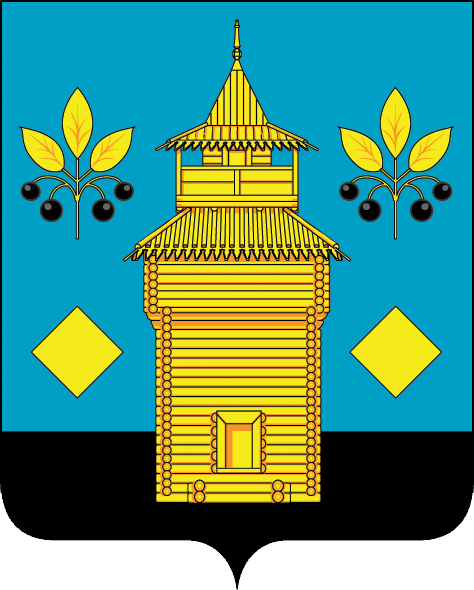 РОССИЙСКАЯ ФЕДЕРАЦИЯЧеремховское районное муниципальное образованиеАДМИНИСТРАЦИЯП О С Т А Н О В Л Е Н И Е04.12.2020№ 625-пЧеремховоЧеремхово